Afbeeldingen kruisweg voor het zelf maken van kruiswegstaties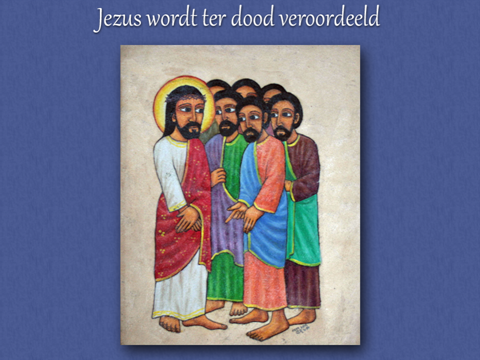 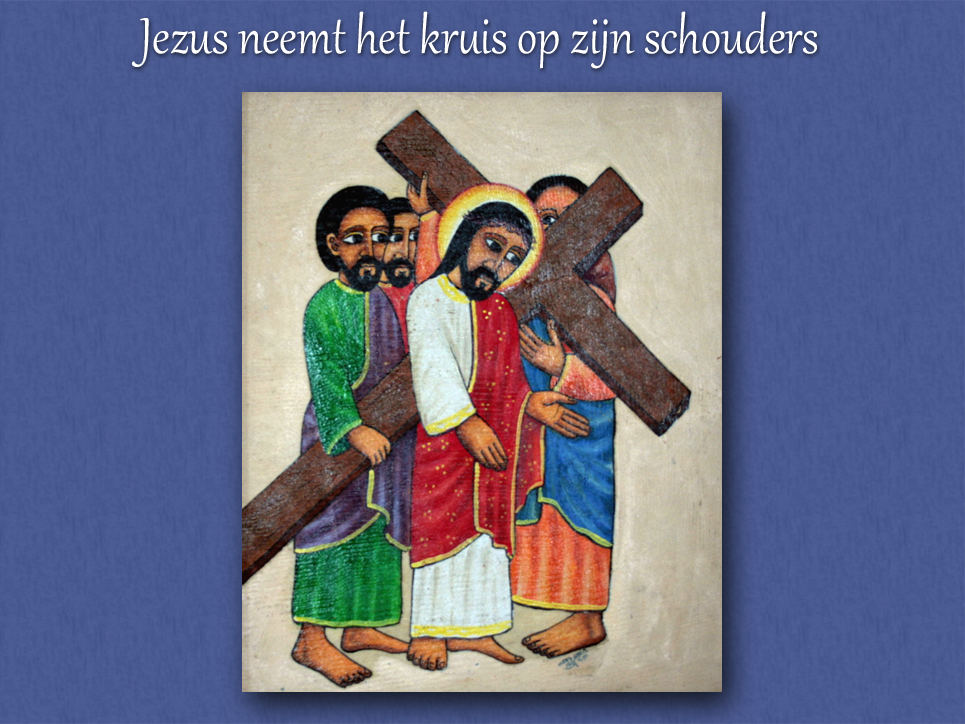 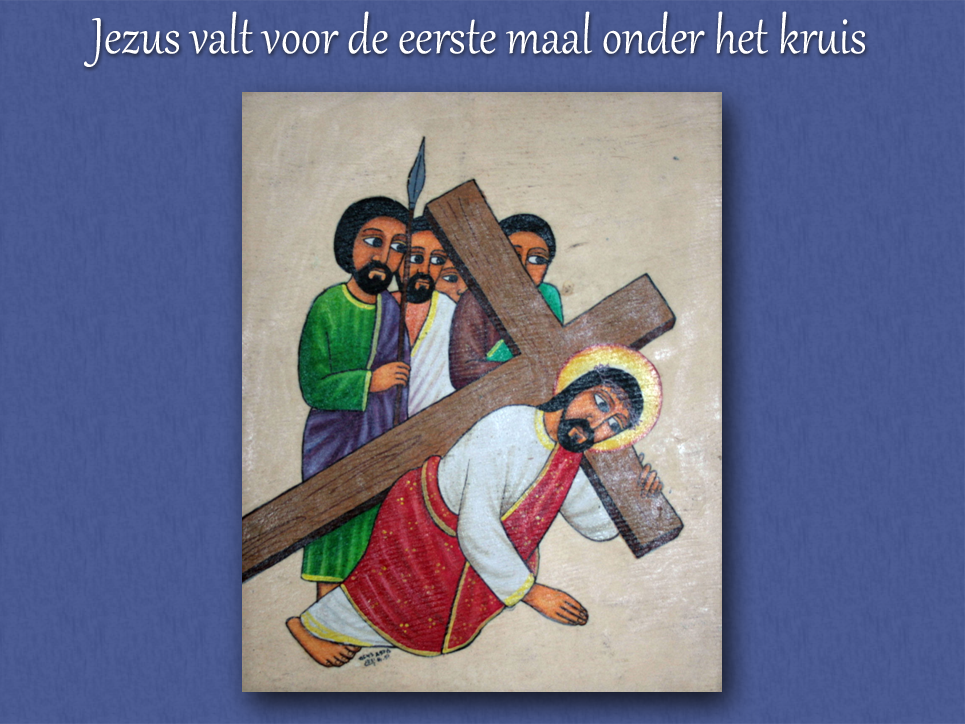 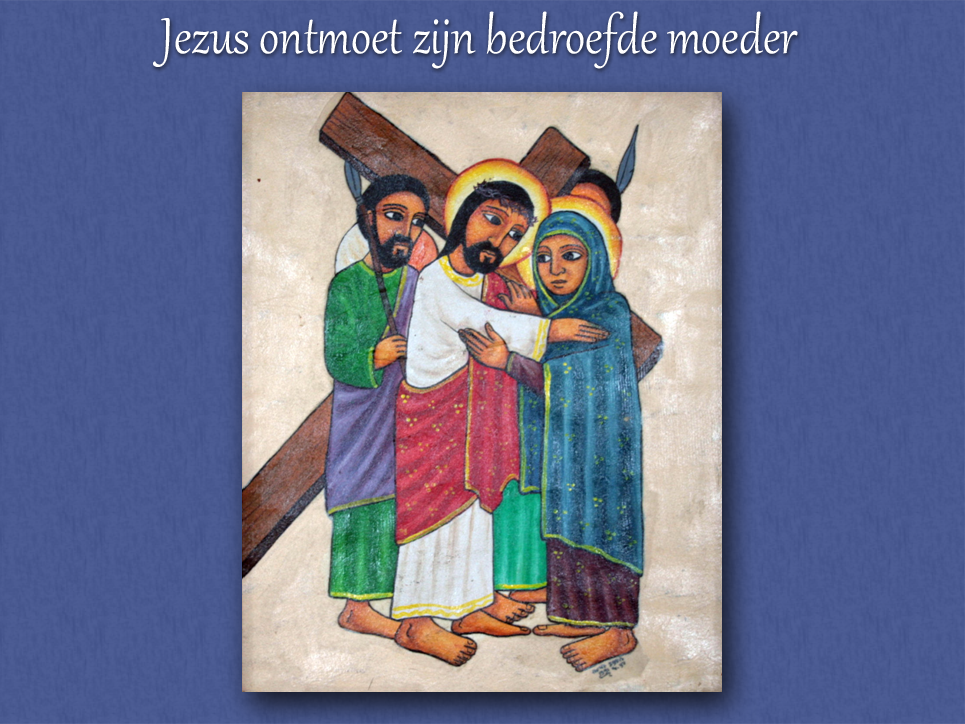 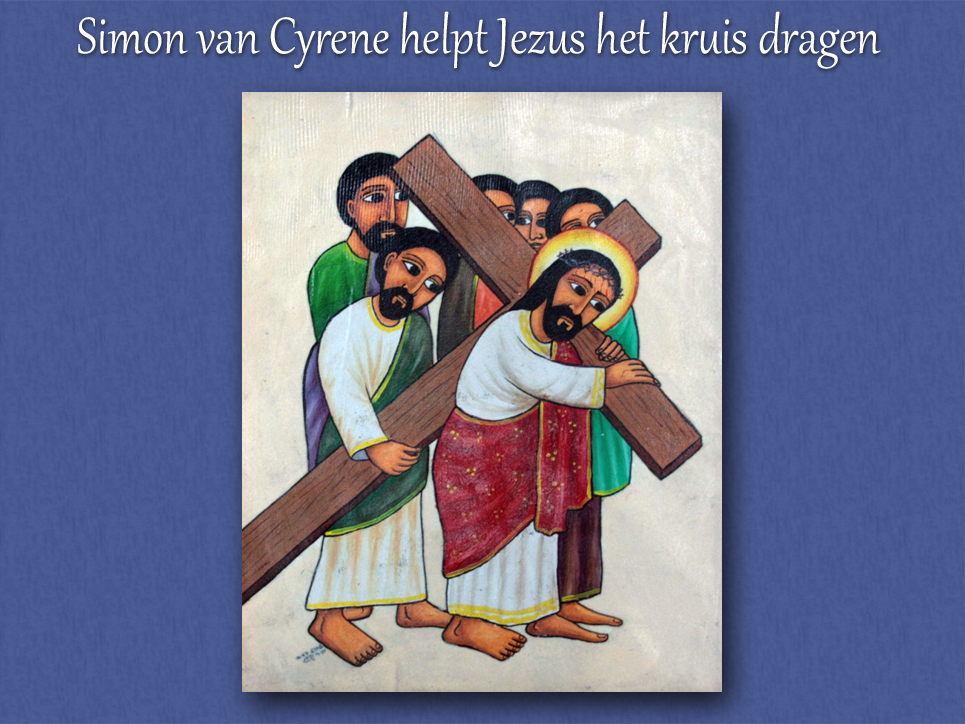 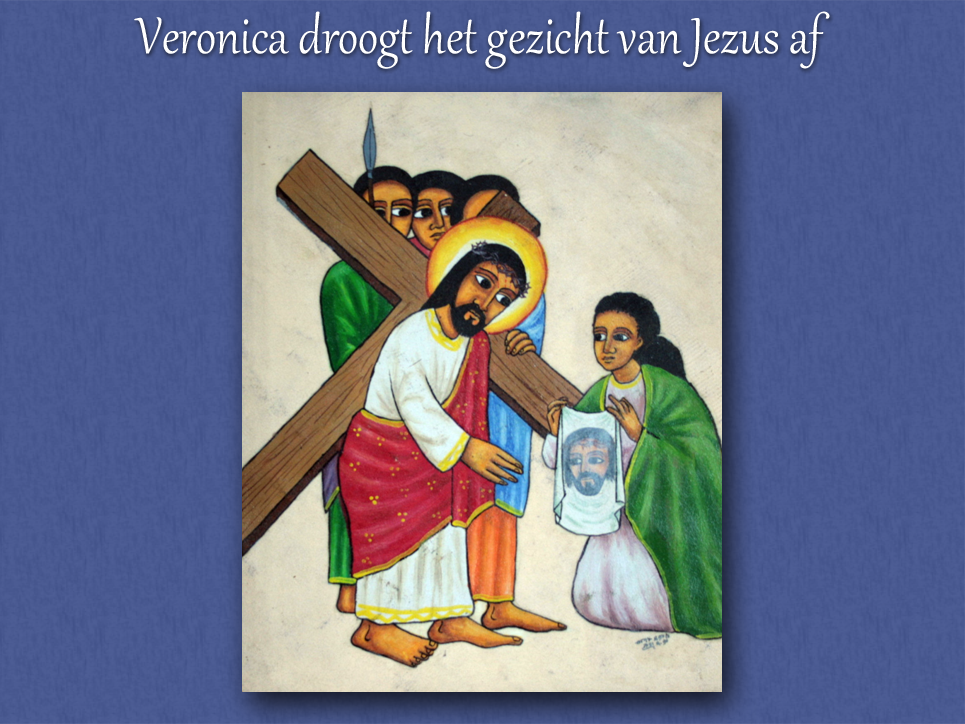 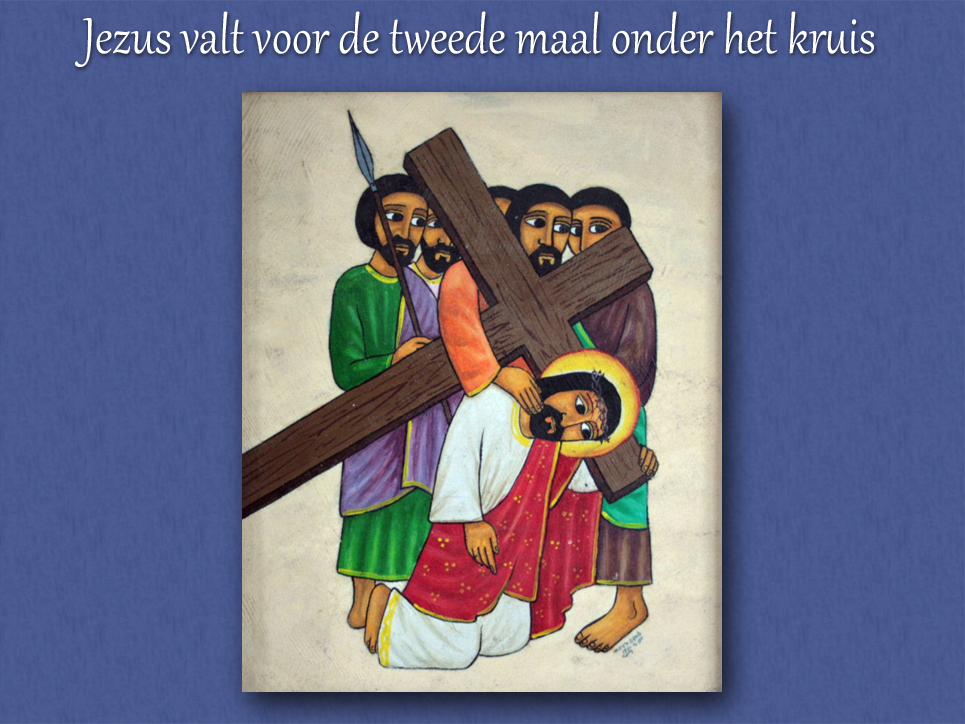 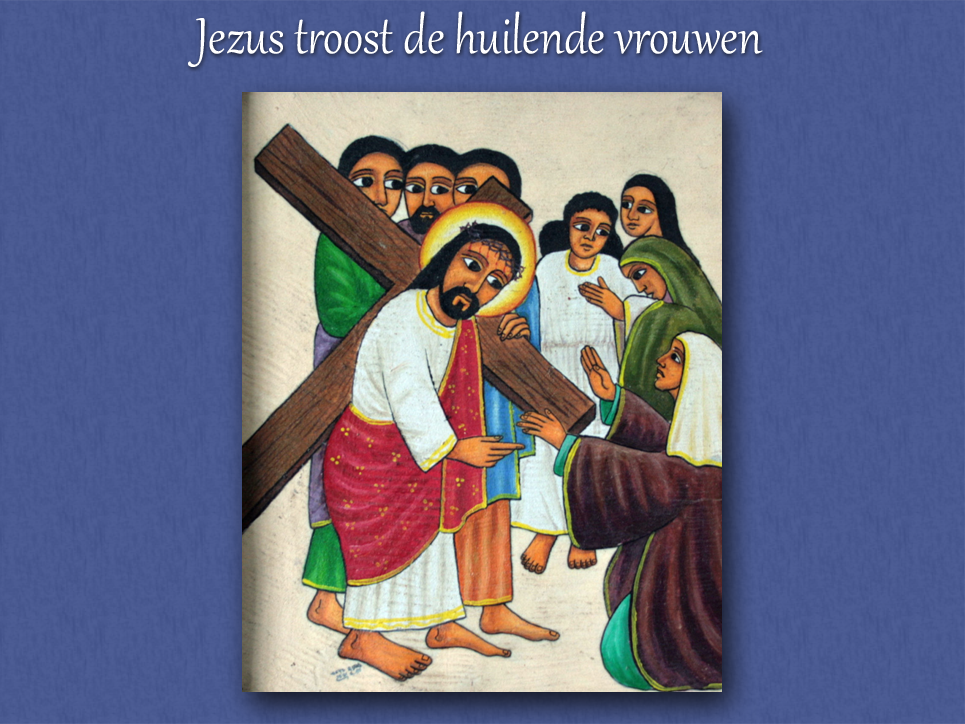 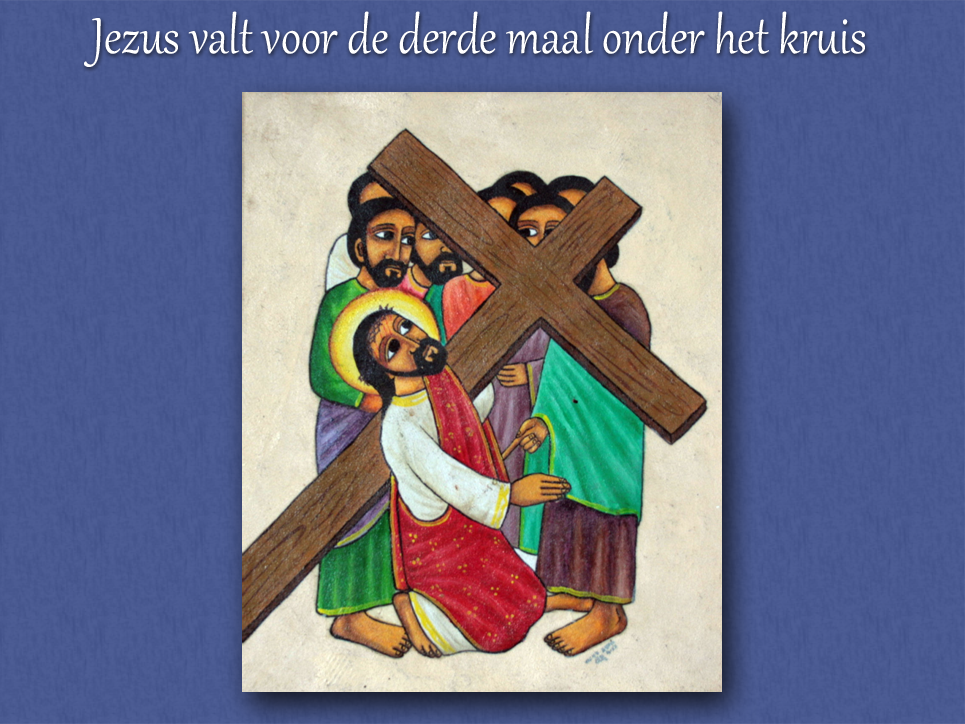 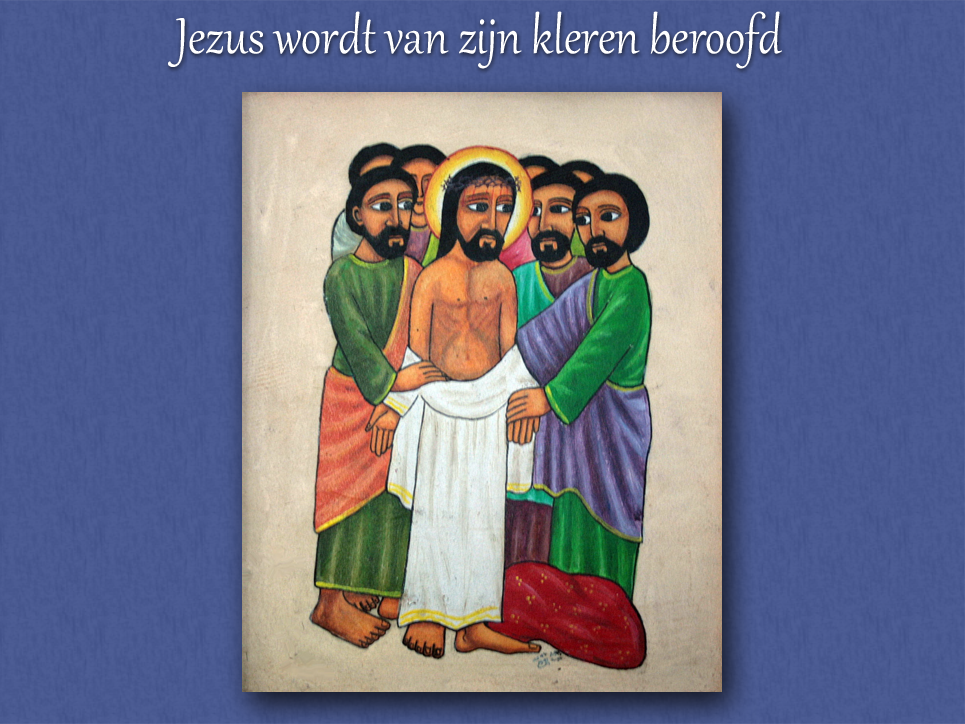 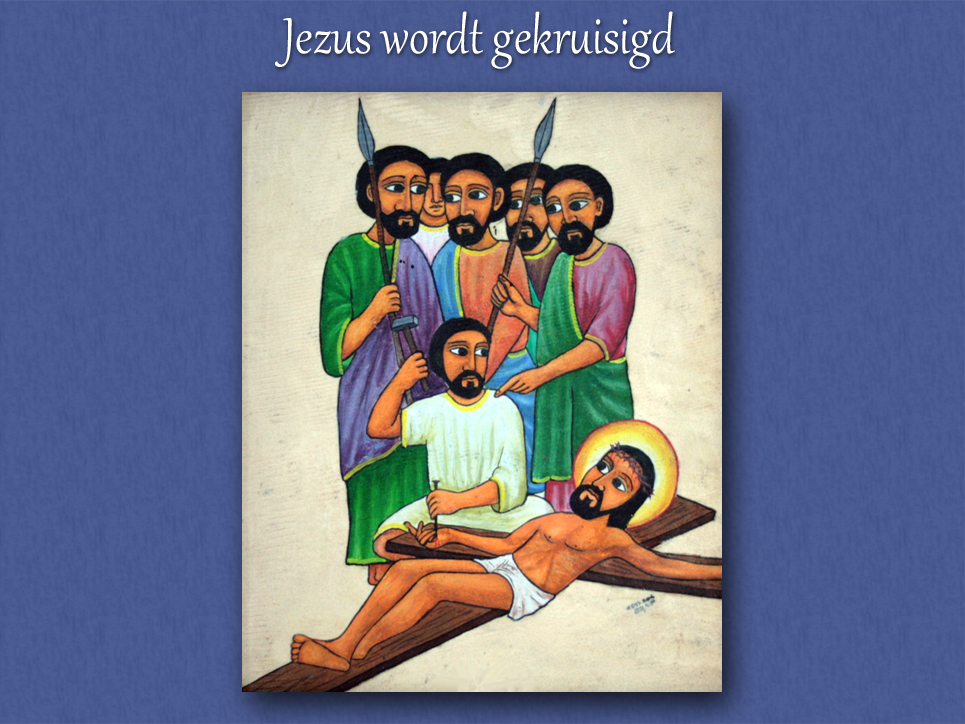 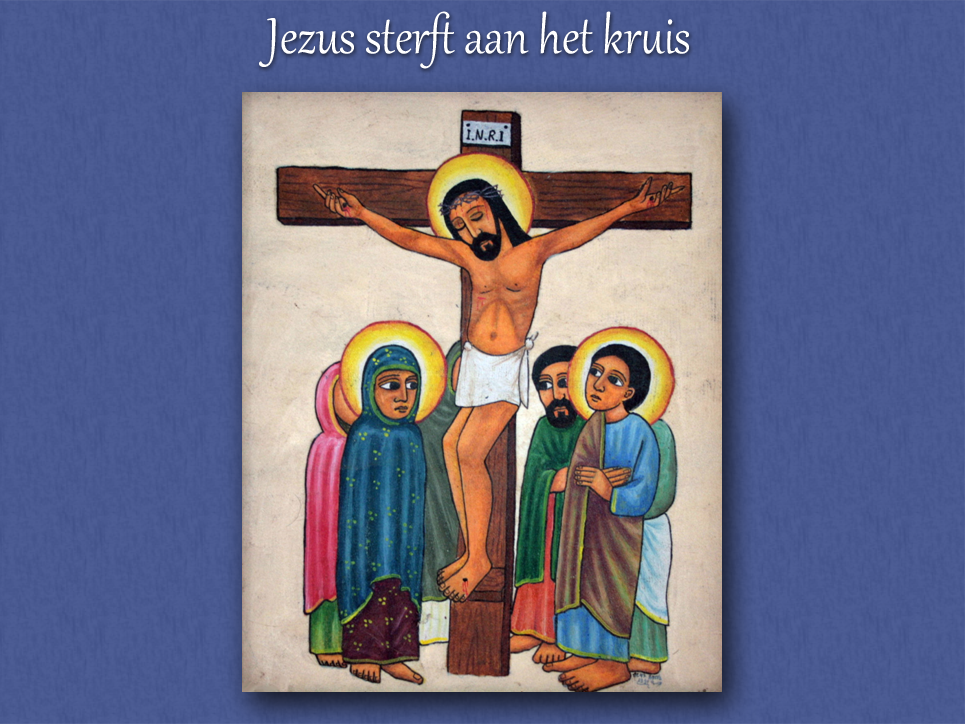 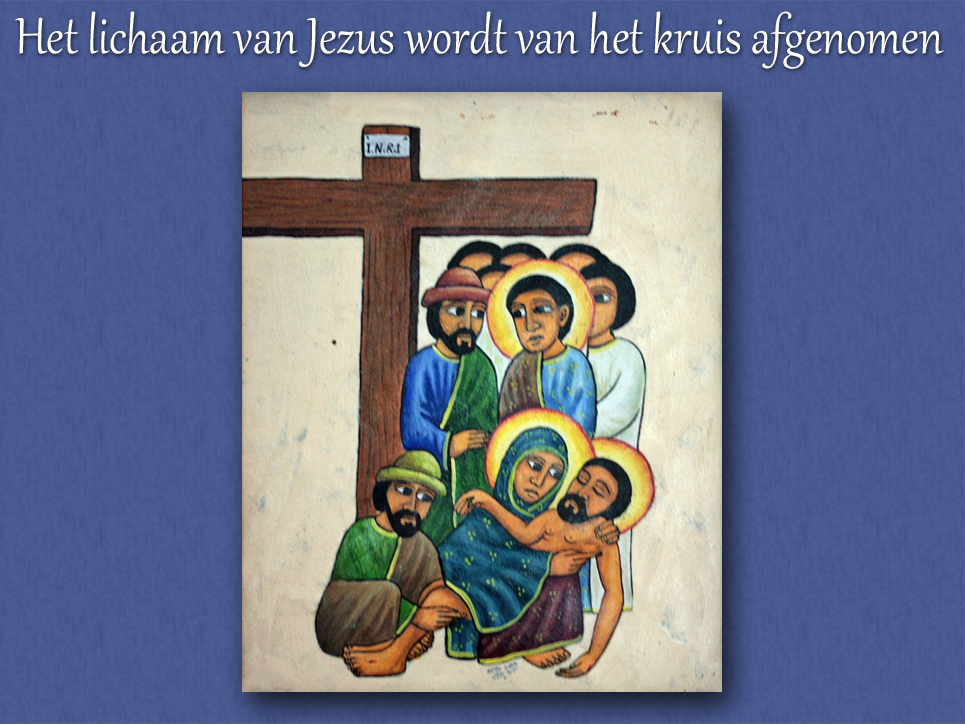 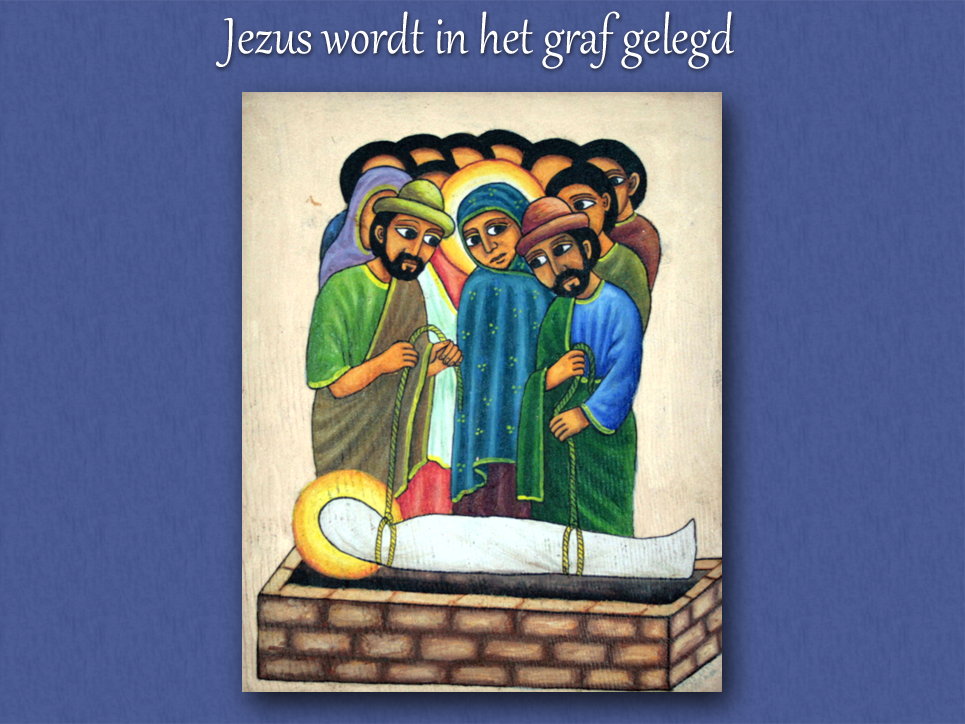 